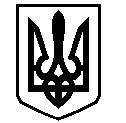 У К Р А Ї Н АВАСИЛІВСЬКА МІСЬКА РАДАЗАПОРІЗЬКОЇ ОБЛАСТІсьомого скликаннядвадцять дев’ята  (позачергова) сесіяР  І  Ш  Е  Н  Н  Я   22 лютого 2018                                                                                                         № 57Про розгляд заяви ФОП Денисюка О.Д. про поновлення договору про встановлення земельного сервітуту для розміщення тимчасової споруди для провадження підприємницької діяльності в м. Василівка, вул. Соборна 9а .	Керуючись Законом України «Про місцеве самоврядування в Україні»,   ст.12  Земельного кодексу України,  розглянувши заяву фізичної особи-підприємця Денисюка Олександра Дмитровича, що мешкає в м. Василівка, вул. Шевченка 1/5,  про поновлення договору про встановлення земельного сервітуту відносно земельної ділянки для розміщення тимчасової споруди для провадження підприємницької діяльності в м. Василівка, вул. Соборна 9а, враховуючи вимоги п. 2.27 Наказу Міністерства регіонального розвитку, будівництва та житлово-комунального господарства від 21.10.2011року № 244 «Про  затвердження порядку  розміщення тимчасових споруд для провадження підприємницької діяльності» та те, що на протязі дії договору про встановлення земельного сервітуту в м. Василівка, вул. Соборна 9а,  тимчасова споруда не встановлена,  Василівська міська радаВ И Р І ШИ Л А :1. Відкласти розгляд заяви Денисюка О.Д. про поновлення договору про встановлення земельного сервітуту для розміщення тимчасової споруди для провадження підприємницької діяльності в м. Василівка, вул. Соборна 9а  до вивчення питання  постійною комісією міської ради з питань земельних відносин та земельного кадастру, благоустрою міста та забезпечення екологічної безпеки життєдіяльності населення.2. Контроль за виконанням цього рішення покласти на постійну комісію міської ради з питань земельних відносин та земельного кадастру, благоустрою міста та забезпечення екологічної безпеки життєдіяльності населення.Міський голова                                                                                                       Л.М. Цибульняк